Sonnets						Name: ___________________________Target(s)I can identify the difference between a Petrarchan (Italian) and Shakespearean               (English) sonnet.I can identify an author's voice, tone, and style. History of SonnetsIn regards to sonnets, there are two main forms: Petrarchan (Italian) and Shakespearean (English).  All sonnets consist of 14 lines.  The poem is written in iambic pentameter and contains 3 quatrains and 1 couplet.  Each quatrain focuses on one thought or idea.  The rhyme scheme can vary depending on the style.Petrarchan (Italian)Shakespearean (English)Exploring a Writer’s Style through ImitationSonnet AssignmentWrite a parody of either “How Do I Love Thee” by Elizabeth Barrett Browning (Italian/Petrarchan) or “Sonnet 18” by William Shakespeare.  In essence, you are creating your own sarcastic or humorous remix of the poem.Target(s)I can experiment with various forms of writing (i.e., parodies/satire and poems).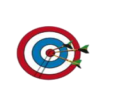 How Do I Hate Thee?How do I hate thee? Let me show thy ways.
I hate thee in a way that is so right
Thy bad mouth can breach good standards with might
O to end thy being and in great haste
I hate thee to a level I can't say
Thy hurtful seed, is horrid to my sight.
I hate thee nearly, for your aren't in Light.
I hate sincerely, for you do not Praise.
I hate thee with a passion I won't lose
Thou art a thief, and in knowing I saith
I hate thee for my own vices you use
With your lost saints, --- I condemn thee to death.
Wiles, fears, and all thy strife ---for as God choose,
Thou shall burn as fetter e'er thy last breath.EvaluationMaintains similarities to the original poem (phrases and punctuation)0       1-2         3-4       5-6             7-8               9-10Chooses words that relate or mock the original poet’s style0       1-2         3-4       5-6             7-8               9-10Contains creative details and shows imagination (metaphorical comparison)0       1-2         3-4       5-6             7-8               9-10Out of 30, which will then be divided by two, so the total grade is 15. Yep. 15 marks.Petrarchan (Italian)Shakespearean (English)ABBA                       Octave (8 lines)ABBAABA                     Quatrain (4 lines)BABBA                       Octave (8 lines)ABBACDC                     QuatrainDC     C     CD     D     DE     C     D        Sestet (6 lines)  C     C     CD     D     DE     C     DEF                      QuatrainEFC     C     CD     D     DE     C     D        Sestet (6 lines)  C     C     CD     D     DE     C     DG                      CoupletGSonnet 43“How do I love thee?” by Elizabeth Barrett BrowningHow do I love thee? Let me count the ways.
I love thee to the depth and breadth and height
My soul can reach, when feeling out of sight
For the ends of Being and ideal Grace.
I love thee to the level of everyday's
Most quiet need, by sun and candle-light.
I love thee freely, as men strive for Right;
I love thee purely, as they turn from Praise.
I love thee with a passion put to use
In my old griefs, and with my childhood's faith.
I love thee with a love I seemed to lose
With my lost saints, --- I love thee with the breath,
Smiles, tears, of all my life! --- and, if God choose,
I shall but love thee better after death.Who is the speaker? What is the point of view?What is the subject?What is the tone?What is the mood?What is the imagery?What is the form?The poem has 14 lines with 3 quatrains and a couplet.What is the theme?What figurative language is used?Sonnet 18“Shall I Compare Thee To A Summer's Day?”by William Shakespeare Shall I compare thee to a summer's day? Thou art more lovely and more temperate. Rough winds do shake the darling buds of May, And summer's lease hath all too short a date.Sometime too hot the eye of heaven shines, And often is his gold complexion dimm'd; And every fair from fair sometime declines, By chance or nature's changing course untrimm'd;But thy eternal summer shall not fade Nor lose possession of that fair thou ow'st; Nor shall Death brag thou wander'st in his shade, When in eternal lines to time thou grow'st: So long as men can breathe or eyes can see, So long lives this, and this gives life to thee.Who is the speaker? What is the point of view?What is the subject?What is the tone?What is the mood?What is the imagery?What is the form?What is the theme?What figurative language is used?